Osnovna škola Josipa JovićaAržanoGodišnji   plan  i  program  rada   škole  za    šk. god. 2023./2024.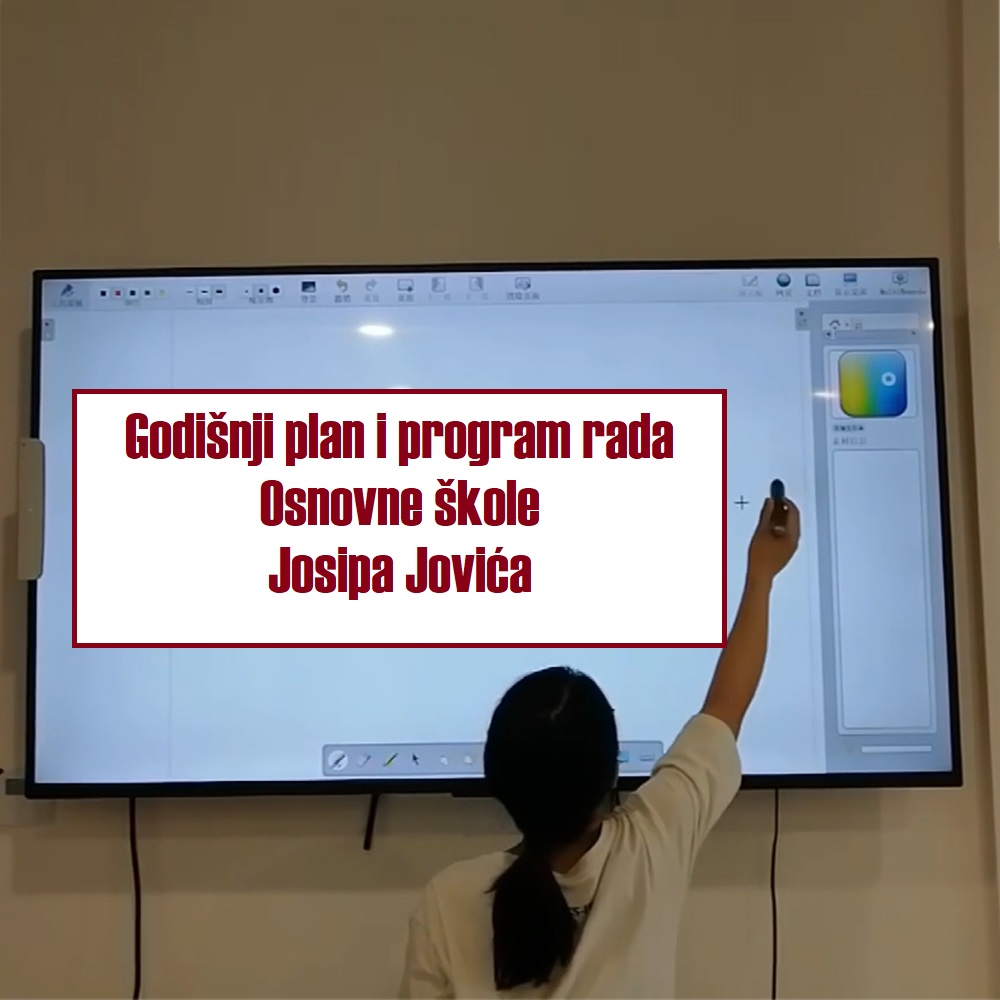 1. OSNOVNI  PODACI  O ŠKOLI1. 1. PODACI O UVJETIMA RADA1.1.1. Podaci o upisnom područjuOsnovna škola Josipa Jovića  je matična škola koja u svom sastavu ima osmorazrednu Područnu školu Svib.Područna škola je od matične udaljena 9 kilometara. Između dviju škola ne postoje autobusne linije.Matičnu školu  pohađaju učenici iz Aržana, Male Vinice, Svibića.Područnu školu Svib pohađaju učenici s područja Sviba.Za učenike  koji imaju pravo prijevoza , škola je ugovorila prijevoz po natječaju SDŽ-e od 1.rujna 2023, . godine. Prijevoz obavlja tvrtka "Formula" iz Sinja.Učenici se prevoze na relacijama: Svibić-Škola i Mala Vinica –Škola , Gradina-Škola. Ukupan broj učenika koji se prevoze je 26 .Troškove prijevoza snosi Splitsko-dalmatinska županija.Naša škola Odlukom Upravnog odjela za prosvjetu, kulturu, tehničku kulturu i sport pri Splitsko-dalmatinskoj županiji (KLASA:602-02/23-03/89,  URBROJ: 2181/1-08-01/17-23-2) od  20. srpnja 2023. god.   ima ukupno 10 razrednih odjela. Od toga u matičnoj školi ima 2 čista i 3  kombinirana  razredna odjela, a područna škola ima  3 čista i 2 kombinirana razredna odjela.Škola je ostala jedina državna institucija koja pruža jedinstvene uvjete na cijelom svom teritoriju. Svi važni događaji se održavaju u i oko škole. Stoga je od velike važnosti zadržati školu u našim malim mjestima kao zalog nade u bolju budućnost.1.2.  Unutrašnji školski prostoriOznaka stanja opremljenosti do 50%..1, od 51-70%..2, od 71-100%..31.3. Školski okoliš 1.4. Nastavna sredstva i pomagala                                      Oznaka stanja opremljenosti do 50%..1, od 51-70%..2, od 71-100%..1.4.1. Knjižni fond škola1.5. Plan obnove i adaptacije2. PODACI O IZVRŠITELJIMA POSLOVA I NJIHOVIM RADNIM ZADUŽENJIMA U      2023./2024. ŠKOLSKOJ GODINI 2.1.Podaci o odgojno-obrazovnim radnicima            2.1.1.Podaci o učiteljima razredne nastave           2.1.2.Podaci o učiteljima predmetne nastave 2.1.3. Podaci o ravnatelju i stručnim suradnicima                2.1.4. Podaci o odgojno-obrazovnim radnicima - pripravnicima2.2.Podaci o ostalim radnicima škole2.3.Tjedna i godišnja zaduženja odgojno-obrazovnih radnika škola2.3.1. Tjedna zaduženja ravnatelja i stručnih suradnika škole2.3.2.Tjedna i godišnja zaduženja ostalih radnika škole3.PODACI O ORGANIZACIJI RADA3.1.Organizacija smjenaNastava se u našim školama, matičnoj i područnoj odvija u jednoj smjeni. U područnoj školi Svib nema potrebe za prijevozom djece budući svi učenici stanuju na udaljenosti manjoj od 3 km od škole.U matičnoj škola  u  Aržanu postoji potreba za prijevozom učenika. Isti organizira i financira Splitsko-dalmatinska županija u svojstvu osnivača Škole.Ove godine potpisan je ugovor o prijevozu učenika po natječaju SDŽ-e s tvrtkom "Formula" iz Sinja.Prijevozom je obuhvaćeno 26 učenika od prvog do osmog razreda.3.2.Raspored dežurstava učiteljaAržanoSvib3.3.Raspored primanja roditelja3.4. Godišnji kalendar rada. 3.5.Podaci o broju učenika i razrednih odjelaAržanoSvib3.5.1. Primjereni oblik školovanja po razredima i oblicima rada4.  TJEDNI I GODIŠNJI BROJ SATI PO RAZREDIMA I OBLICIMA ODGOJNO-OBRAZOVNOG RADA 4.1. Tjedni i godišnji broj nastavnih sati za obvezne nastavne predmete po razredima AržanoSVIB4.2. Tjedni i godišnji broj nastavnih sati za ostale oblike odgojno-obrazovnog rada4.2.1. Tjedni i godišnji broj nastavnih sati izborne nastave Vjeronauka u MŠ Aržano i PŠ Svib4.2.1.2. Tjedni i godišnji broj nastavnih sati izborne nastave Informatike  u               MŠ Aržano i PŠ SvibTjedni i godišnji broj nastavnih sati izborne nastave Njemačkog jezika  u  MŠ Aržano i PŠ Svib4.2.2. Tjedni i godišnji broj nastavnih sati dopunske nastaveAržanoSvib4.2.3. Tjedni i godišnji broj nastavnih sati dodatne nastaveAržanoSvib4.3. Obuka plivanjaRealizira se u skladu s mogućnostima i planiranim sredstvima osnivača.4.4. Izleti- terenska nastava5. PLANOVI RADA RAVNATELJA, ODGOJNO-OBRAZOVNIH I OSTALIH RADNIKA5.1.Plan rada ravnatelja5.2. Plan rada stručnog suradnika pedagoga5.3. Plan rada stručnog suradnika knjižničaraPOSLOVI ŠKOLSKOG KNJIŽNIČARA TIJEKOM ŠKOLSKE GODINE:Rad školskog knjižničara obuhvaća tri područja:I. POSLOVI VEZANI UZ ODGOJNO- OBRAZOVNI RAD:   1. Rad s učenicima   2. Rad s nastavnicima i stručnim suradnicima   3. Pripremanje, programiranje i planiranje odgojno- obrazovnog rada te  stručno usavršavanje II. STRUČNA KNJIŽNIČNA DJELATNOSTIII. KULTURNA I JAVNA DJELATNOSTI.  POSLOVI VEZANI UZ ODGOJNO- OBRAZOVNI RAD5.4. Plan rada tajništva 5.5. Plan rada računovodstva5.6. Plan rada školskog liječnikaPLAN RADA TIMA ŠKOLSKE MEDICINE ZA ŠKOLSKU GODINU 2023/241. RAZRED O.Š. :  - plan za prvo polugodište                             - pregled i razgovor s učiteljicom o prilagodbi učenika na školu,                            - zdravstveni odgoj (prvilno pranje zubi )                             - skrining sluha3.RAZRED O.Š. : - plan za drugo polugodište                           - pregled vida (oštrina vida i vid na boje)                           - tjelesna težina i visina                           - zdravstveni odgoj (skrivene kalorije)5. RAZRED O.Š. : - plan za drugo polugodište                            - sistematski pregled                            - zdravstveni odgoj (pubertetske promjene i higijena                    menstruacije)                            - upoznavanje s mogućnošću cijepljenja protiv  HPV-a6. RAZRED O.Š. : - plan za 9/10 mjesec             - pregled kralježnice, tjelesne visine i težine               - upoznavanje s mogućnošću cijepljenja protiv HPV-a                    7. RAZRED O.Š. : - plan za 11/12 mjesec                            - skrining sluha                            -Upoznavanje s mogućnošću cijepljenja protiv HPV-a8. RAZRED : - plan za 9/10 mjesec                      - sistematski pregled i cijepljenje (difterija, tetanus i dj. paraliza)                    - savjetovanje o profesionalnoj orijentaciji                    - zdravstveni odgoj (alkoholizam, bolesti ovisnosti)                    - upoznavanje s mogućnošću cijepljenja protiv HPV-a    Sudjelovanje u radu Povjerenstva za ocjenu psihofizičke sposobnosti djece za upis u 1. razred osnovne škola U skladu s Pravilnikom, nadležni školski liječnik, u suradnji sa stručnom službom škole, sudjeluje u radu navedenog Povjerenstva kod upisa djece u 1. razred osnovne škole. Također, kao član Povjerenstva surađuje sa stručnom službom škole u praćenju uspješnosti učenika u usvajanju predviđenog odgojno-obrazovnog programa tijekom osnovne škole i u slučaju školskog  neuspjeha u predlaganju mjera pomoći tim učenicima.6. PLAN RADA ŠKOLSKOG ODBORA I STRUČNIH TIJELA6.1. Plan rada Školskog odbora6.2. Plan rada Učiteljskog vijeća6.3. Plan rada Razrednog vijeća6.4. Plan rada Vijeća roditelja6.5. Plan rada Vijeća učenika7. PLAN STRUČNOG OSPOSOBLJAVANJA I USAVRŠAVANJASvaki učitelj dužan je voditi evidenciju o permanentnom usavršavanju u obrascu Individualni plan i program permanentnog usavršavanja za školsku godinu  2021./2022. 7.1. Stručno usavršavanje u školi 7.1.1. Stručna vijeća   7.2. Stručna usavršavanja izvan škole 7.2.1. Stručna usavršavanja na županijskoj razini7.2.2. Stručna usavršavanja na državnoj razini8.  PODACI O OSTALIM AKTIVNOSTIMA U FUNKCIJI ODGOJNO-OBRAZOVNOG      RADA I POSLOVANJA ŠKOLSKE USTANOVE             8.1. Plan kulturne i javne djelatnosti 8.2. Plan zdravstvene zaštite odgojno-obrazovnih i ostalih radnika škole9. ŠKOLSKI PREVENTIVNI PROGRAMIU OŠ Josipa Jovića provodi se univerzalna prevencija koja je namijenjena cjelokupnoj populaciji djece, koju provode učitelji tijekom satova razrednika, kao i kroz nastavne predmete i izvannastavne aktivnosti. Dio preventivnih aktivnosti provodit će i vanjski suradnici škole, MUP i Nastavni zavod za javno zdravstvo Splitsko – dalmatinske županije. Razrednici će tijekom godine provoditi i radionice socijalnih vještina u skladu s potrebama razvojne dobi djece.Također će se provesti i roditeljski sastanci u skladu s razvojnim potrebama njihove djece.  Radionice i predavanja za učenike:1. razred – Želim učiti, učenjem do uspjeha2. razred – Kako učiti3. razred – Postignuća i odgovornost za učenje4. razred – Kako uspješno učiti5. razred – Učiti kako učiti6. razred i 7. razred  – Odrastanje i odgovornost 8. razred – Tolerancija među ljudima / Koliko poznajem sebeRadionice i predavanja za roditelje:U sklopu Školskog preventivnog programa, stručna suradnica će tijekom školske godine održati predavanja i radionice za roditelje na neke od sljedećih tema:Moderni odgoj i njegovi izazoviKako pomoći djetetu u učenju?Internet i djeca. Trebamo li brinuti?Radionice i predavanje za učitelje:Savjetovanja, radionice i predavanja će se provoditi prema potrebi i aktualnostima tijekom školske godine na Učiteljskim vijećima, individualno ili putem web stranice škole. Suradnja s ustanovama/ institucijama/udrugama:u 1. razredu provodit će se preventivni program „Poštujte naše znakove“ i „Sigurno u školu s HAK-om“ - Provoditelji programa su djelatnici PU Splitsko-dalmatinske/Ispostava Imotski i djelatnici HAK-aPredavanje o važnosti pravilne higijene za učenike 1. razreda (školska liječnica)Predavanje o važnosti zdrave prehrane za učenike 3. razreda (školska liječnica)Predavanje o pubertetu za učenike 5. razreda (školska liječnica)Predavanje o ovisnostima za učenike 8. razreda (školska liječnica)10. RASPORED SATI               AržanoTJEDNI RASPORED SATI RAZREDNOG ODJELA 1. razred AržanoTJEDNI RASPORED SATI RAZREDNOG ODJELA 2. razred AržanoTJEDNI RASPORED SATI RAZREDNOG ODJELA 3. razred AržanoTJEDNI RASPORED SATI RAZREDNOG ODJELA 4. razred AržanoTJEDNI RASPORED SATI RAZREDNOG ODJELA 5. razred AržanoTJEDNI RASPORED SATI RAZREDNOG ODJELA 6. razred AržanoTJEDNI RASPORED SATI RAZREDNOG ODJELA 7. razred AržanoTJEDNI RASPORED SATI RAZREDNOG ODJELA 8. razred AržanoPŠ SvibTJEDNI RASPORED SATI RAZREDNOG ODJELA 2. razred SvibTJEDNI RASPORED SATI RAZREDNOG ODJELA 3. razred SvibTJEDNI RASPORED SATI RAZREDNOG ODJELA 4. razred SvibTJEDNI RASPORED SATI RAZREDNOG ODJELA 5. razred SvibTJEDNI RASPORED SATI RAZREDNOG ODJELA 6. razred SvibTJEDNI RASPORED SATI RAZREDNOG ODJELA 7. razred SvibTJEDNI RASPORED SATI RAZREDNOG ODJELA 8. razred SvibNa temelju članka 118. st. 2. čl. 5., vezano uz čl. 28. st . 9. i čl. 137. st. 4. Zakona o odgoju i obrazovanju u osnovnoj i srednjoj školi (Narodne novine, broj 87/08,  86/09, 92/10, 105/10, 90/11, 5/12, 16/12, 86/12, 126/12, 94/13, 152/14 i 07/17, 68/18, 64/20,151/22) i čl. 58. Statuta Osnovne škole, Školski odbor na prijedlog ravnateljice škole donosi Godišnji plan i program rada škole za školsku godinu 2023./2024. na sjednici Školskog odbora koja je održana 4. listopada 2023. , a nakon provedene rasprave na sjednici Učiteljskog vijeća koja je održana 28. rujna 2023.. i provedene rasprave na  Vijeću roditelja koje je održano 2. listopada 2023. godine. Ravnateljica:                                                                                                        Predsjednica  Školskog odbora:			Kristina Aračić	               Zdenka LjubičićKLASA: 602-01/23-24/1URBROJ: 2181-316-01-23-1Aržano, 4. listopada 2023. godineNaziv škole:Osnovna škola Josipa JovićaAdresa škole:Petra Žaje 2, 21246 AržanoŽupanija:Splitsko-dalmatinskaTelefonski broj:021/724-008Broj telefaksa:021/724-008Internetska pošta:ured@os-jjovica.skole.hrInternetska adresa:http://os-jjovica.skole.hrŠifra škole:17-453-002Matični broj škole:03028089OIB:69649940088Ravnateljica škole:Kristina AračićVoditelj područne škole:Anita BodrožićBroj učenika:46Broj učenika u matičnoj školi30Broj učenika u područnoj škola Svib16Broj učenika u razrednoj nastavi:23 (17+6)Broj učenika u predmetnoj nastavi: 23 (13+10)Broj učenika s teškoćama u razvoju:1Broj učenika u produženom boravku:0Broj učenika putnika:26Ukupan broj razrednih odjela:10Broj razrednih odjela u matičnoj školi:5Broj razrednih odjela u područnoj školi:5Broj razrednih odjela RN-a:4Broj razrednih odjela PN-a:6Broj smjena:1Početak i završetak svake smjene:7,00-14,00Broj radnika:31Broj učitelja predmetne nastave:19Broj učitelja razredne nastave:4Broj stručnih suradnika:2Broj ostalih radnika:5Broj nestručnih učitelja:0Broj pripravnika:1Broj mentora i savjetnika:0Broj voditelja ŽSV-a:0Broj računala u školi:37Broj specijaliziranih učionica:10Broj općih učionica:5Broj športskih dvorana:0Broj športskih igrališta:2Školska knjižnica:2Školska kuhinja:0NAZIV PROSTORA            (klasična učionica, kabinet, knjižnica, dvorana)Oznaka stanja opremljenostiOznaka stanja opremljenostiOznaka stanja opremljenostiNAZIV PROSTORA            (klasična učionica, kabinet, knjižnica, dvorana)BrojOpća opremljenostDidaktička OpremljenostRAZREDNA NASTAVA1. razred1332. razred3. razred1334. razredPREDMETNA NASTAVAHrvatski jezik33Likovna kultura, glazbena kultura i vjeronauk122Engleski  jezik122Matematika33Priroda i biologija-KemijaFizika, Tehnička kultura33Povijest-Geografija33Informatika33Dvorana za TZK000Knjižnica122Zbornica23Uredi32PODRUČNA ŠKOLA622U K U P N O:17Naziv površineVeličina u m21. Sportsko igralište10002. Zelene površine- voćnjak oko škole2600U K U P N O3600NASTAVNA SREDSTVA I POMAGALASTANJESTANDARDAudiooprema:CD player33DVD player32Video- i fotooprema:kamera12Digitalni fotoaparat22TV43edukacijski dron13komplet za studijsko snimanje13Informatička oprema:računala373LCD projector113Interaktivni ekran24pisači73Ostala oprema:grafoskop723d printer13KNJIŽNI FONDSTANJEBroj naslova za učenike4516Stručna literatura za učitelje537	U K U P N O	5053	U K U P N O	5053Što se planira obnoviti i preurediti Za koju namjenuSanacija i obnova školskog igrališta u matičnoj školiPoboljšanje kvalitete i sigurnosti objektaIzmjena pločica na vanjskim terasama  Uklanjanje vlageKlimatizacija ureda i učionice informatikePostavljanje nove fasade u MŠ AržanoRed. brojIme i prezimeZvanjeStupanj stručnespremeTina FrankićDipl. učiteljica razredne nastaveVSSAnita BodrožićDipl. učiteljica razredne nastaveVSSIvana ŽužulDipl. učiteljica razredne nastaveVSSAnka Bodrožić SelakUčiteljica RNVŠSRed. BrojIme i prezimeZvanjeZvanjeStupanj stručnespremeStupanj stručnespremePredmet(i) koji(e) predajePredmet(i) koji(e) predaje1.Zdenka LjubičićUčiteljica hrvatskog jezikaVŠSVŠSHrvatski jezikHrvatski jezik2.Slavko StojićUčitelj hrvat. j.VŠSVŠSHrvatski jezikHrvatski jezik3.Mirela SkelinProf. engl.  i talijanskog jezikaVSSVSSEngleskijezikEngleskijezik4.Filipa Vukušić (porodiljni dopust)Magi.edu. mat. i fizikeVSSVSSMatematika i fizikaMatematika i fizika5.Ivana MandićUčiteljica matematike i fizikeVŠSVŠSMatematikaMatematika6.Zvonimir ŠtrljićProf. lik. kul.VSSVSSLikovna kulturaLikovna kultura7.Senka Čondić BijaderUčit. povijesti i  zemljopisaVŠSVŠSPovijest i geograf.Povijest i geograf.8.Frano KekezPrvostupnik matematike i fizikeVŠSVŠSFizika Fizika 9.Ivanka JukićProf. tjelesne kul.VSSVSSTZKTZK10.Tonka LekoUčit. prirode, biologije i kemijeVŠSVŠSPriroda, biologija i kemijaPriroda, biologija i kemija11.Frano Bilić-Prcićstruč.spec.ing.sigVSSVSSInformatikaInformatika12.Damir MandićProf. teologijeVSSVSSVjeronaukVjeronauk13.Tonka Juranović MatulićMagistra glazbene umjetnostiVSSVSSGlazbena kulturaGlazbena kultura14. Mladenko Bilić-CentićProf. povijesti i zemljopisaVSSVSSPovijestGeografijaPovijestGeografija15.Antonjeta Vulić-BilobrkProf. njemačkog jezika i književnostiVSSVSSNjemački jezikNjemački jezik16.Boženka ČularProf. engl.  i talijanskog jezikaVSSVSSEngleski jezikEngleski jezik17.Marin Nejašmićdipl. ing. elektrotehnikeVSSVSSTehnička kulturaTehnička kultura18.Dijana Taframag. elektrotehnike/energetikaVSSVSSMatematika(određeno, porodiljni dopust)FizikaMatematika(određeno, porodiljni dopust)Fizika19.Tonka Parlovmag. njem. jez i knji.VSSVSSNjemački jezikNjemački jezikRed. brojIme i prezimeZvanjeZvanjeStupanj stručnespremeStupanj stručnespremeRadno mjestoRadno mjesto1.Kristina AračićMagistra edukacije hrvatskog jezika i književnosti i magistra pedagogijeVSSVSSravnateljicaravnateljica2.Marina ŠakićProfesor, dipl. bibl.VSSVSSknjižničarkaknjižničarka3.Andrijana PujićMagistra pedagogije i filozofijeVSSVSSpedagoginjapedagoginjaRed. brojIme i prezime pripravnikaZvanjeRadno mjestoPripravnički staž otpočeoIme i prezime mentora Dijana Taframag. elektrotehnike/energetikaučiteljica matematike i fizike26.10.2022.Nikola KarinRed. brojIme i prezimeZvanjeStupanj stru. spremeRadno mjestoRozita PleićUpravni pravnikVŠSTajnicaMateo BanovićEkonomistVŠSRačunovođaMilan BodrožićradnikSSSDomar-ložačSuzana ŽajaradnicaNKVSpremačicaIvanka Bodrožić DžakićradnicaNKVSpremačicaPrezimeImeRadno mjestoRedovne nastave RazredništvoPosebna zaduženjaDopunskaDodatnaIzvannastavneUmanjenjePosebni poslovi:Tjedno NOO:Ukupno tjedno zaduženje:1.Bilić-CentićMladenkoUčit. povijesti i geog.3,500001003,572.Bilić-PrcićFranoUčit. informatike20020020024403.BodrožićAnitaUčit. razredne nastave16201010121404.Bodrožić SelakAnkaUčit. razredne nastave16201110021405.Čondić BijaderSenkaUčit. povijesti i geog.19,5001210024406.ČularBoženkaUčit. engl. jezika13222120023407.JukićIvankaUčit. TZK12220062024408.Juranović MatulićTonkaUčit. Glazbene kulture8220010013249.FranoKekezUčit. fizike400000008810.LekoTonkaUčit. Biologije I kemije190021200244011.LjubičićZdenkaUčit. Hrvatskog jezika142121200224012.MandićDamirUčit. Vjeronauka200003100244013.MandićIvanaUčit. Matematike8001000091714.NejašmićMarinUčit tehn. kulture6000100061315.ParlovTonkaučit. njemačkog jezika200000004416.SkelinMirelaUčit. Engleskog jezika132321200234017.StojićSlavkoUčit. Hrvatskog jezika142220200224018.ŠtrljićZvonimirUčit. Likovne kulture6010020092019.TafraDijanaučit. matematike i fizike200011000224020.Vulić-BilobrkAntonjetaUčit. Njemačkog jezika140000000142821.VukušićFilipa (porodiljni)Učit.mat. i fiz.200011000224022.FrankićTinaUčit. Razredne nastave162011100214023.ŽužulIvanaUčit. Razredne nastave1620111002140Red.brojIme i prezimeradnikaStrukaRadno mjestoRadno vrijeme(od –do)Rad sa strankama(od – do)Broj satitjednoBroj sati godišnjegzaduženja1.Kristina Aračićmag.edu. hrvatskog jezika i književnosti i mag. pedagogijeravnateljica7-158-134017602.Marina Šakić profesorknjižničarka8-128-12208803.Andrijana Pujićmag.pedagogije i filozofijepedagog8-128-1220880Red.BrojIme i prezimeradnikaStrukaStručna spremaRadno mjestoRadno vrijeme(od – do)Broj satiTjedno/godišnjeBroj satiTjedno/godišnje1.Rozita PleićUpravni pravnikVŠStajnica7-154017602.Mateo BanovićEkonomistVŠSRačunovođa8-12208803.Milan BodrožićStrojarSSSDomar-ložač6-144017604.Suzana ŽajaradnicaNKVspremačica8-164017605.Ivanka Bodrožić- DžakićradnicaNKVspremačica7-15401760RASPORED DEŽURSTAVA U MATIČNOJ ŠKOLIRASPORED DEŽURSTAVA U MATIČNOJ ŠKOLIRASPORED DEŽURSTAVA U MATIČNOJ ŠKOLIRASPORED DEŽURSTAVA U MATIČNOJ ŠKOLIRASPORED DEŽURSTAVA U MATIČNOJ ŠKOLIPonedjeljakUtorakSrijedaČetvrtakPetak1.- 5. Dijana Tafra1.-4. Damir Mandić1.-5. Senka Čondić Bijader1.-2. Ivanka Jukić3.-5- Tonka Juranović Matulić1.-3.Zdenka Ljubičić4. -5. Antonjeta Vulić Bilobrk6.-7. Frano Bilić-Prcić5.-7. Tonka Leko6.-7. Frano Bilić-Prcić6. i 7. Antonjeta Vulić Bilobrk6.-7. Frano KekezRASPORED DEŽURSTAVA U PŠ SVIBRASPORED DEŽURSTAVA U PŠ SVIBRASPORED DEŽURSTAVA U PŠ SVIBRASPORED DEŽURSTAVA U PŠ SVIBRASPORED DEŽURSTAVA U PŠ SVIBPonedjeljakUtorakSrijedaČetvrtakPetak1.- 2. Mirela Skelin3.-4. Slavko Stojić1.-5. Ivana Mandić1.-4. Slavko Stojić1.-5. Zvonimir Štrljić/Marin Nejašmić1.-4. Marina Šakić5.-7. Tonka Leko6.-7. Mladenko Bilić -Centić5.-7. Tonka Juranović Matulić6.-7. Mladenko Bilić -Centić5.-7. Tonka LekoAržanoAržanoAržanoSvibSvibSvibRazred RazrednikDan  i vrijeme primanja RazredRazrednikDan i vrijeme primanjaI.-III.Ivana Žužul  utorak,9:40 – 10:25III.Tina Frankićsrijeda, 9:40- 10:25II.-IV.Anka Bodrožić- Selakutorak, 9:40 – 10:25II.-IV.Anita Bodrožićsrijeda, 9:40 – 10:25V.Ivanka Jukićponedjeljak,10:45 – 11:30V.Slavko Stojićponedjeljak9:40 – 10:25VI. i VII.Zdenka Ljubičićčetvrtak,10:30– 11:10VI.i VII.Mirela Skelinutorak8:50– 9:35VIII.Boženka Čularponedjeljak,10:45 – 11:30VIII.Tonka Juranović Matulićsrijeda, 12:25– 13:10MŠ AržanoMŠ AržanoMŠ AržanoPredmet:Učitelj:Dan  i vrijeme primanja: Hrvatski jezikZdenka Ljubičić četvrtak,10:30– 11:10Engleski jezikBoženka Čularponedjeljak,10:45 – 11:30Likovna kulturaZvonimir Štrljićutorak,10:45 – 11:30Glazbena kulturaTonka Juranović Matulićčetvrtak,10:30-11:15MatematikaDijana Tafraponedjeljak,10:45 – 11:30Priroda, Biologija, KemijaTonka Lekosrijeda,9:40-10:25Geografija, Povijest Senka Čondić Bijaderponedjeljak11:35-12:20Tehnička kulturaMarin Nejašmićutorak,8:50- 9:35InformatikaFrano Bilić-Prcićsrijeda,9:40-10:25Tjelesna i zdravstvena kulturaIvanka Jukićčetvrtak,12:00-12:40VjeronaukDamir Mandićpetak9:40-10:25Njemački jezikAntonjeta Vulić-Bilobrkčetvrtak,9:40-10:25FizikaFrano Kekezutorak11:50-12:20PŠ SvibPŠ SvibPŠ SvibPredmet:Učitelj:Dan  i vrijeme primanja: Hrvatski jezikSlavko Stojić ponedjeljak, 9:40- 10:25Engleski jezikMirela Skelinutorak, 8:50 – 9:35Likovna kulturaZvonimir Štrljićčetvrtak,9:40- 10:25Glazbena kulturaTonka Juranović Matulićsrijeda,12:00-12:40Matematika, Ivana Mandićutorak, 9:40 – 10:25Matematika, FizikaDijana Tafrautorak,12:25-13:10Priroda, Biologija, KemijaTonka Lekopetak,9:40 – 10:25Geografija, Povijest Senka Čondić Bijaderpetak12:25-13:10Geografija, Povijest(5. r)Mladenko Bilić Centićčetvrtak,11:35-12:20InformatikaFrano Bilić-Prcićutorak,9:40- 10:25Tjelesna i zdravstvena kulturaIvanka Jukićutorak,8:50- 9:35VjeronaukDamir Mandićsrijeda8:00-8:45Njemački jezikAntonjeta Vulić-Bilobrkponedjeljak, 13:10-14:00Njemački jezik Tonka Parlovutorak,10:45- 11:30MjesecBroj danaBroj danaBlagdani i neradni daniDan škole, grada, općine, župe, školske priredbe...Dan škole, grada, općine, župe, školske priredbe...MjesecradnihnastavnihBlagdani i neradni daniDan škole, grada, općine, župe, školske priredbe...Dan škole, grada, općine, župe, školske priredbe...I. polugodišteod 4.09.do 22.12.2023. god.        IX.21209Prvi dan nastave, 4.09.Prvi dan nastave, 4.09.I. polugodišteod 4.09.do 22.12.2023. god.        X.22209I. polugodišteod 4.09.do 22.12.2023. god.        XI.21219Jesenski odmor učenika od 30.10.-1.11.01.11.Svi sveti,18.11. Dan sjećanja na žrtve Domovinskog rata i Dan sjećanja na žrtvu Vukovara i ŠkabrnjeJesenski odmor učenika od 30.10.-1.11.01.11.Svi sveti,18.11. Dan sjećanja na žrtve Domovinskog rata i Dan sjećanja na žrtvu Vukovara i ŠkabrnjeI. polugodišteod 4.09.do 22.12.2023. god.        XII.19161225.12.Božić26. 12. Sv. Stjepan25.12.Božić26. 12. Sv. StjepanUKUPNO I. polugodišteUKUPNO I. polugodište837739Zimski odmor učenika -1. diood 27.12.2023. do 5.01.2024.godineZimski odmor učenika -1. diood 27.12.2023. do 5.01.2024.godineII. polugodišteod 8.01.do 21.06.2024. god.        I.2218901.01. Nova godina06.01.Sveta tri kralja8.01. Prvi dan nastave u II. polugodištu01.01. Nova godina06.01.Sveta tri kralja8.01. Prvi dan nastave u II. polugodištuII. polugodišteod 8.01.do 21.06.2024. god.        II.21168Zimski odmor učenika -2. diood 19.02.2024. do 23.02.2024.godineZimski odmor učenika -2. diood 19.02.2024. do 23.02.2024.godineII. polugodišteod 8.01.do 21.06.2024. god.        III.21191031.03.Dan sjećanja na žrtvu Josipa Jovića- komemoracija Proljetni odmor učenika:28.3..2024. – 5.04.2024.31.3.. Uskrs31.03.Dan sjećanja na žrtvu Josipa Jovića- komemoracija Proljetni odmor učenika:28.3..2024. – 5.04.2024.31.3.. UskrsII. polugodišteod 8.01.do 21.06.2024. god.        IV.211791.4.. Uskrsni ponedjeljak1.4.. Uskrsni ponedjeljakII. polugodišteod 8.01.do 21.06.2024. god.        V.21211001.05. Praznik rada - Sjećanje na Petra Žaju24.05. Dan škole30.05. Dan državnosti,  Tijelovo01.05. Praznik rada - Sjećanje na Petra Žaju24.05. Dan škole30.05. Dan državnosti,  TijelovoII. polugodišteod 8.01.do 21.06.2024. god.        VI.20151022.06. Dan ant.borbe29.06. Dan općine- podjela svjedodžbiLjetni odmor učenika:od 24.06.2024. godine 22.06. Dan ant.borbe29.06. Dan općine- podjela svjedodžbiLjetni odmor učenika:od 24.06.2024. godine II. polugodišteod 8.01.do 21.06.2024. god.        VII.2308II. polugodišteod 8.01.do 21.06.2024. god.        VIII.2001105.08. Dan pobjede i domovinske zahvalnosti i Dan hrvatskih branitelja15.08. Velika Gospa05.08. Dan pobjede i domovinske zahvalnosti i Dan hrvatskih branitelja15.08. Velika GospaUKUPNO II. polugodišteUKUPNO II. polugodište16910675U K U P N O:U K U P N O:252183114   BLAGDANI REPUBLIKE HRVATSKE   BLAGDANI REPUBLIKE HRVATSKE   BLAGDANI REPUBLIKE HRVATSKE   BLAGDANI REPUBLIKE HRVATSKE - 1.11. Svi sveti - blagdan Republike Hrvatske - 1.11. Svi sveti - blagdan Republike Hrvatske - 1.11. Svi sveti - blagdan Republike Hrvatske - 1.11. Svi sveti - blagdan Republike Hrvatske - 1.11. Svi sveti - blagdan Republike Hrvatske18.11. Dan sjećanja na žrtve Domovinskog rata i Dan sjećanja na žrtvu Vukovara i Škabrnje18.11. Dan sjećanja na žrtve Domovinskog rata i Dan sjećanja na žrtvu Vukovara i Škabrnje18.11. Dan sjećanja na žrtve Domovinskog rata i Dan sjećanja na žrtvu Vukovara i Škabrnje18.11. Dan sjećanja na žrtve Domovinskog rata i Dan sjećanja na žrtvu Vukovara i Škabrnje18.11. Dan sjećanja na žrtve Domovinskog rata i Dan sjećanja na žrtvu Vukovara i Škabrnje - 25.12.- Božić, blagdan Republike Hrvatske - 25.12.- Božić, blagdan Republike Hrvatske - 25.12.- Božić, blagdan Republike Hrvatske - 25.12.- Božić, blagdan Republike Hrvatske - 26.12. Sv. Stjepan blagdan Republike Hrvatske - 26.12. Sv. Stjepan blagdan Republike Hrvatske - 26.12. Sv. Stjepan blagdan Republike Hrvatske - 26.12. Sv. Stjepan blagdan Republike Hrvatske - 01.01. Nova godina - blagdan Republike Hrvatske - 01.01. Nova godina - blagdan Republike Hrvatske - 01.01. Nova godina - blagdan Republike Hrvatske - 01.01. Nova godina - blagdan Republike Hrvatske06.01. Sveta tri kralja06.01. Sveta tri kralja06.01. Sveta tri kralja06.01. Sveta tri kralja31.3 Uskrs  blagdan Republike Hrvatske31.3 Uskrs  blagdan Republike Hrvatske31.3 Uskrs  blagdan Republike Hrvatske31.3 Uskrs  blagdan Republike Hrvatske- 1.04. Uskrsni ponedjeljak  blagdan Republike Hrvatske- 1.04. Uskrsni ponedjeljak  blagdan Republike Hrvatske- 1.04. Uskrsni ponedjeljak  blagdan Republike Hrvatske- 1.04. Uskrsni ponedjeljak  blagdan Republike Hrvatske - 01.05. Međunarodni praznik rada - blagdan Republike Hrvatske - 01.05. Međunarodni praznik rada - blagdan Republike Hrvatske - 01.05. Međunarodni praznik rada - blagdan Republike Hrvatske - 01.05. Međunarodni praznik rada - blagdan Republike Hrvatske - 01.05. Međunarodni praznik rada - blagdan Republike Hrvatske30.05. – Dan državnosti Republike Hrvatske30.05. – Dan državnosti Republike Hrvatske30.05. – Dan državnosti Republike Hrvatske30.05. – Dan državnosti Republike Hrvatske30. 05 . Tijelovo - blagdan Republike Hrvatske30. 05 . Tijelovo - blagdan Republike Hrvatske30. 05 . Tijelovo - blagdan Republike Hrvatske30. 05 . Tijelovo - blagdan Republike Hrvatske - 22.06. Dan antifašističke borbe - blagdan Republike Hrvatske - 22.06. Dan antifašističke borbe - blagdan Republike Hrvatske - 22.06. Dan antifašističke borbe - blagdan Republike Hrvatske - 22.06. Dan antifašističke borbe - blagdan Republike Hrvatske - 22.06. Dan antifašističke borbe - blagdan Republike Hrvatske - 05.08. Dan pobjede i domovinske zahvalnosti, Dan hrvatskih branitelja - blagdan Republike Hrvatske - 05.08. Dan pobjede i domovinske zahvalnosti, Dan hrvatskih branitelja - blagdan Republike Hrvatske - 05.08. Dan pobjede i domovinske zahvalnosti, Dan hrvatskih branitelja - blagdan Republike Hrvatske - 05.08. Dan pobjede i domovinske zahvalnosti, Dan hrvatskih branitelja - blagdan Republike Hrvatske - 05.08. Dan pobjede i domovinske zahvalnosti, Dan hrvatskih branitelja - blagdan Republike Hrvatske - 15.08. Velika Gospa - blagdan Republike Hrvatske - 15.08. Velika Gospa - blagdan Republike Hrvatske - 15.08. Velika Gospa - blagdan Republike Hrvatske - 15.08. Velika Gospa - blagdan Republike Hrvatske - 15.08. Velika Gospa - blagdan Republike Hrvatske   OPĆINSKI BLAGDANI29.06. Dan općineDani 31.5. 2024. godine je nenastavni dani odlukom ŠO.    OPĆINSKI BLAGDANI29.06. Dan općineDani 31.5. 2024. godine je nenastavni dani odlukom ŠO.    OPĆINSKI BLAGDANI29.06. Dan općineDani 31.5. 2024. godine je nenastavni dani odlukom ŠO. Razredučenikaodjeladjevoj-čicaponav-ljačaprimjereni oblik školovanja (uče. s rje.)PutnikaIme i prezimerazrednikaI.      444Ivana ŽužulII. 3133Anka Bodrožić SelakIII. 424Ivana ŽužulIV. 644Anka Bodrožić SelakUKUPNO I.–IV.1721315V. 4143                 Ivanka JukićVI. 212Zdenka LjubičićVII. 3123Zdenka LjubičićVIII. 4123Boženka ČularUKUPNO V. - VIII.133911UKUPNO  I. - VIII.305220026Razredučenikaodjeladjevoj-čicaponav-ljačaprimjereni oblik školovanja (uče. s rje.)PutnikaPutnikaIme i prezimerazrednikaI. 00II. 212Anita BodrožićIII. 3131Tina FrankićIV. 11Anita BodrožićUKUPNO I.–IV.626V.312Slavko StojićVI. 311Mirela SkelinVII. 20Mirela SkelinVIII. 212Tonka Juranović MatulićUKUPNO V. - VIII.1035UKUPNO  I. - VIII.165110100Rješenjem određen oblik radaBroj učenika s primjerenim oblikom školovanja po razredimaBroj učenika s primjerenim oblikom školovanja po razredimaBroj učenika s primjerenim oblikom školovanja po razredimaBroj učenika s primjerenim oblikom školovanja po razredimaBroj učenika s primjerenim oblikom školovanja po razredimaBroj učenika s primjerenim oblikom školovanja po razredimaBroj učenika s primjerenim oblikom školovanja po razredimaBroj učenika s primjerenim oblikom školovanja po razredimaUkupnoRješenjem određen oblik radaI.II.III.IV.V.VI.VII.VIII.UkupnoModel individualizacije11Prilagođeni program0Posebni program0Nastavni          predmetNastavni          predmet1.1.2.2.3.3.4.4.5.5.6.6.7.7.8.8.Ukupno planiranoUkupno planiranoNastavni          predmetTGTGTGTGTGTGTGTGTGHrvatski jezik51755175517551755175517541404140381330Likovna kultura1351351351351351351351358280Glazbena kultura1351351351351351351351358280Engleski jezik270270270270310531053105310520700Matematika41404140414041404140414041404140321120Priroda 1,552,52703,5122,5Biologija2702704140Kemija2702704140Fizika2702704140Priroda i društvo27027027031059315Povijest2702702702708280Geografija1,552,52702702707,5262,5Tehnička kultura1351351351354140Tjelesna i zdr. kultura31053105310527027027027027019665Infromatika2702704140UKUPNO:18630186301863018630248402587526910269101436.055Nastavni          predmetNastavni          predmet1.1.2.2.3.3.4.4.5.5.6.6.7.7.8.8.Ukupno planiranoUkupno planiranoNastavni          predmetTGTGTGTGTGTGTGTGTGHrvatski jezik51755175517551755175517541404140381330Likovna kultura1351351351351351351351358280Glazbena kultura1351351351351351351351358280Engleski jezik270270270270310531053105310520700Matematika41404140414041404140414041404140321120Priroda 1,552,52703,5122,5Biologija2702704140Kemija2702704140Fizika2702704140Priroda i društvo27027027031059315Povijest2702702702708280Geografija1,552,52702702707,5262,5Tehnička kultura1351351351354140Tjelesna i zdr. kultura31053105310527027027027027019665Infromatika2702704140UKUPNO:18630186301863018630248402587526910269101436.055VjeronaukRazredBroj učenikaBroj grupaIzvršitelj programaPlanirano satiPlanirano satiVjeronaukRazredBroj učenikaBroj grupaIzvršitelj programaTGVjeronaukI.-IV17+62+2Vjeroučitelj8280UKUPNO I. – IV.UKUPNO I. – IV.234Vjeroučitelj8280VjeronaukV.-VIII.13+103+3Vjeroučitelj12420UKUPNO V. – VIII.UKUPNO V. – VIII.236Vjeroučitelj12420UKUPNO I. – VIII.UKUPNO I. – VIII.4610Vjeroučitelj20700InformatikaRazredBroj učenikaBroj grupaIzvršitelj programaPlanirano satiPlanirano satiInformatikaRazredBroj učenikaBroj grupaIzvršitelj programaTGInformatikaI.-IV.17+62+2učitelj informatike8280InformatikaVII.-VIII. 7+42+2učitelj informatike8280UKUPNO I. – VIII.UKUPNO I. – VIII.348učitelj informatike16560NjemačkiRazredBroj učenikaBroj grupaIzvršitelj programaPlanirano satiPlanirano satiNjemačkiRazredBroj učenikaBroj grupaIzvršitelj programaTGNjemačkiIV.-VIII. MŠ174učiteljica njemačkog jezika8280NjemačkiIV.-VIII. PŠ114učiteljica njemačkog jezika8280UKUPNO IV. – VIII.UKUPNO IV. – VIII.288učiteljica njemačkog jezika16560Red.BrojNastavni predmetGrupaPlanirani broj satiPlanirani broj satiIme I prezime učitelja izvršiteljaRed.BrojNastavni predmetGrupaTGIme I prezime učitelja izvršitelja1,Matematika/hrvatski jezik2270Ivana Žužul  i Anka Bodrožić SelakUKUPNO I. – IV.22702.Hrvatski jezik1135Zdenka Ljubičić3.Engleski jezik1135Boženka Čular4.Matematika1135Dijana TafraUKUPNO V. - VIII.33105UKUPNO I. - VIII.55175Red.BrojNastavni predmetBroj grupaPlanirani broj satiPlanirani broj satiIme I prezime učitelja izvršiteljaRed.BrojNastavni predmetBroj grupaTGIme I prezime učitelja izvršitelja1.Matematika/ hrvatski jezik2270Tina FrankićAnita BodrožićUKUPNO I. – IV.22702.Hrvatski jezik1 135Slavko Stojić3.Engleski jezik2270Mirela Skelin4.Matematika1135Ivana Mandić/Dijana Tafra TafraUKUPNO V. - VIII.44140UKUPNO I. - VIII.66210Red.brojNastavni predmetGrupaPlanirani broj satiPlanirani broj satiIme i prezime učitelja izvršiteljaRed.brojNastavni predmetGrupaTGIme i prezime učitelja izvršitelja1.Matematika2270Ivana Žužul,  A.Bodrožić- Selak2.UKUPNO I. - IV.22703.Engleski jezik1135Boženka Čular4.Matematika1135Dijana Tafra5.Hrvatski jezik1135Zdenka Ljubičić6.Vjeronauk1135Damir Mandić6.UKUPNO V. - VIII.441407.UKUPNO I. - VIII.66210Red.brojNastavni predmetGrupaPlanirani broj satiPlanirani broj satiIme i prezime učitelja izvršiteljaRed.brojNastavni predmetGrupaTGIme i prezime učitelja izvršitelja1.Matematika2270Anita Bodrožić , Tina Frankić2.UKUPNO I. - IV.22703.Engleski jezik1135Mirela Skelin4.Hrvatski jezik1135Slavko Stojić5.Geografija1135Senka Čondić Bijader5.UKUPNO V. - VIII.331056.UKUPNO I. - VIII.55175RazredRelacijaVrijeme ostvarenjaBroj učenika:Broj učenika:RazredRelacijaVrijeme ostvarenjaMŠPŠ1.I.-VI.Izvanučionička nastava Plitvicekroz šk.godinu23122.VII. i VIII.Ekskurzija- Upoznajmo Hrvatsku- Istra2.polugodište743.VIII.Posjet Vukovaru10.-12.rujna 2023.424.V.-VIII. Mediteranski festival knjige29. rujna 2023.095.I.-VIII.Posjet Arheološkom muzeju, Splittijekom šk.godine1630SADRŽAJ RADAPredviđeno vrijeme ostvarivanjaPOSLOVI  PLANIRANJA  I  PROGRAMIRANJAIzrada izvješća o realizaciji Godišnjeg plana i programa rada škole za prethodnu školsku godinuVIII - IXIzrada Godišnjeg plana i programa rada školeVIII - IXIzrada plana i programa rada ravnateljaVI – IXKoordinacija u izradi predmetnih kurikulumaVI – IXIzrada školskog kurikulumaVIII – IXIzrada Razvojnog plana i programa školeVIII – IXPlaniranje i programiranje rada Učiteljskog i Razrednih vijećaIX – VIIzrada zaduženja učiteljaVIII-IXIzrada smjernica i pomoć učiteljima pri tematskim planiranjimaIX – VIPlaniranje i organizacija školskih projekataIX – VIPlaniranje i organizacija stručnog usavršavanjaIX – VIPlaniranje nabave opreme i namještajaIX – VIPlaniranje i organizacija uređenja okoliša školeIX – VIOstali posloviIX – VIIIPOSLOVI  ORGANIZACIJE  I KOORDINACIJE RADAIzrada prijedloga organizacije rada Škole (broj razrednih odjela, broj smjena, radno vrijeme smjena, organizacija rada izborne nastave, INA, izrada kompletne organizacije rada Škole).IX Izrada Godišnjeg kalendara rada školeVIII – IXIzrada strukture radnog vremena i zaduženja učiteljaVIII – IXIzrada rasporeda satiOrganizacija i koordinacija samovrednovanja školeIX – VIOrganizacija prijevoza i prehrane učenikaIX – VIIOrganizacija i koordinacija zdravstvene i socijalne zaštite učenikaIX – VIOrganizacija i priprema izvanučionične nastave, izleta i ekskurzijaIX – VIOrganizacija i koordinacija rada kolegijalnih tijela školeIX – VIIIOrganizacija i koordinacija upisa učenika u 1. razredIV – VIIOrganizacija zamjena nenazočnih učitelja IX – VIOrganizacija dodatnog rada,  popravnih, predmetnih i razrednih ispita VI i VIIIOrganizacija poslova vezana uz odabir udžbenikaIII-VI2.15. Poslovi vezani uz natjecanja učenika te uz organizaciju provedbe Nacionalnih ispitaI-VI2.16. Organizacija popravaka, uređenja, adaptacija  prostoraI i VII2.17. Ostali posloviIX – VIIIPRAĆENJE REALIZACIJE PLANIRANOG RADA ŠKOLEPraćenje i  uvid u ostvarenje Plana i programa rada školeIX – VIVrednovanje i analiza uspjeha na kraju odgojno obrazovnih razdobljaXII i VIAdministrativno pedagoško instruktivni rad s učiteljima, stručnim suradnicima i pripravnicimaIX – VIPraćenje rada školskih povjerenstavaIX – VIPraćenje i koordinacija rada administrativne službeIX – VIIIPraćenje i koordinacija rada tehničke službeIX – VIIIPraćenje i analiza suradnje s institucijama izvan školeIX – VIIIKontrola pedagoške dokumentacijeIX – VIIIOstali posloviIX – VIIIRAD U STRUČNIM I KOLEGIJALNIM TIJELIMA ŠKOLEPlaniranje, pripremanje i vođenje sjednica kolegijalnih  i stručnih tijelaIX – VIIISuradnja sa Sindikalnom podružnicom školeIX – VIIIOstali posloviIX – VIIIRAD S UČENICIMA, UČITELJIMA, STRUČNIM SURADNICIMA I RODITELJIMA5.1. Dnevna, tjedna i mjesečna planiranja s učiteljima i suradnicimaIX – VIII5.2. Praćenje rada učeničkih društava, grupa i pomoć pri raduIX – VI5.3. Briga o sigurnosti, pravima i obvezama učenikaIX – VI5.4. Suradnja i pomoć pri realizaciji poslova svih djelatnika školeIX – VIII5.5. Briga o sigurnosti, pravima i obvezama svih zaposlenikaIX – VIII5.6. Savjetodavni rad s roditeljima /individualno i skupno/IX – VIII5.7. Uvođenje pripravnika u odgojno-obrazovni radIX-5.8. Poslovi oko napredovanja učitelja i stručnih suradnika5.9. Ostali posloviIX – VIIIADMINISTRATIVNO – UPRAVNI I RAČUNOVODSTVENI POSLOVIRad i suradnja s tajnikom školeIX – VIIIProvedba zakonskih i podzakonskih akata te naputaka MZO-aIX – VIIIUsklađivanje i provedba općih i pojedinačnih akata školeIX – VIIIProvođenje raznih natječaja za potrebe školeIX – VIII6.5.  Prijem u radni odnos /samostalno I uz suglasnost Školskog odbora/IX – VIII Poslovi zastupanja školeIX – VIII6.7.  Rad i suradnja s računovođom škole     IX – VIII6.8.  Izrada financijskog plana školeVIII – IX6.9.  Kontrola i nadzor računovodstvenog poslovanjaIX – VIII6.10 Organizacija i provedba inventureXII6.11. Poslovi vezani uz e-maticeIX-VI6.12. Potpisivanje i provjera svjedodžbi i učeničkih knjižicaVI6.13. Organizacija nabave i podjele potrošnog materijalaVIII i I6.14. Ostali posloviIX – VIIISURADNJA  S  UDRUGAMA, USTANOVAMA I INSTITUCIJAMAPredstavljanje školeIX – VIIISuradnja s Ministarstvom znanosti i obrazovanja IX – VIIISuradnja s Agencijom za odgoj i obrazovanjeIX – VIIISuradnja s Nacionalnim centrom za vanjsko vrednovanje obrazovanjaIX – VIIISuradnja s Agencijom za mobilnost i programe EUIX – VIIISuradnja s ostalim Agencijama za obrazovanje na državnoj raziniIX – VIIISuradnja s Uredom državne upraveIX – VIIISuradnja s osnivačemIX – VIIISuradnja s Zavodom za zapošljavanjeIX – VIIISuradnja s Zavodom za javno zdravstvoIX – VIIISuradnja s Centrom za socijalnu skrbIX – VIIISuradnja s Obiteljskim centromIX – VIIISuradnja s Policijskom upravomIX –VIIISuradnja s župnim uredomIX – VIIISuradnja s ostalim osnovnim i srednjim školamaIX – VIIISuradnja s turističkim agencijamaIX – VIIISuradnja s kulturnim i športskim ustanovama i institucijamaIX – VIIISuradnja sa  udrugamaIX – VIIIOstali posloviIX – VIII STRUČNO USAVRŠAVANJEStručno usavršavanje u matičnoj ustanoviIX – VIStručno usavršavanje u organizaciji ŽSV-a, MZO-a, AZZO-a, HUROŠ-aIX – VIStručno usavršavanje u organizaciji ostalih ustanovaIX – VIPraćenje suvremene odgojno obrazovne literatureIX – VIOstala stručna usavršavanjaIX – VIOSTALI POSLOVI RAVNATELJAVođenje evidencija i dokumentacije IX – VIOstali nepredvidivi posloviIX – VIMjesecSadržaj radaPOSLOVI PRIPREME ZA OSTVARENJE ŠKOLSKOG PROGRAMAVI-IXUtvrđivanje obrazovnih potreba učenika, škole I okruženjaVI-IX       1.2.       Organizacijski poslovi-planiranje             VI-IX       1.2.1.    Sudjelovanje u izradi Godišnjeg plana i programa rad                        Škole, školskog kurikuluma,statistički podaciVI-IX       1.2.2.    Izrada godišnjeg i mjesečnog plana i programa pedagogaVI-IX       1.2.3.    Planiranje projekata i istraživanjaIX-VI       1.2.4.    Pomoć u godišnjem i mjesečnom planiranju učiteljaIX-VI       1.3.        Izvedbeno planiranje i programiranjeIX-VI       1.3.1.    Sudjelovanje u planiranju i programiranju rada s                              učenicima s posebnim potrebamaIX-VI       1.3.2.     Planiranje praćenja napredovanja učenikaVI-VIII       1.3.3.     Planiranje i programiranje suradnje s roditeljimaIX-VI       1.3.4.     Planiranje i programiranje profesionalne orijentacijeIX-X       1.3.5.     Planiranje i programiranje praćenja i unapređivanja                                   nastaveIX-VI       1.4.        Ostvarivanje uvjeta za realizaciju programaIX-VIPraćenje i informiranje o inovacijama u nastavnoj  opremi, sredstvima i pomagalima               POSLOVI NEPOSREDNOG SUDJELOVANJA U ODGOJNO        OBRAZOVNOM PROCESUVII-IXUpis učenika i formiranje razrednih odjelaVIII-IXSuradnja s djelatnicima predškole i vrtićaVI-IXOrganizacija posjeta budućih učenika,prisustvovanjeaktivnostima u školiIIIRadni dogovor povjerenstva za upisIII-IVPriprema materijala za upisVUtvrđivanje zrelosti djece pri upisuVIFormiranje razrednih odjela učenika I. razredaIX-VIUvođenje novih programa i inovacijaVIII-XIUpoznavanje s novim udžbenicima i priručnicimaIV-VIIPraćenje i izvođenje odgojno – obrazovnog radaIX-VIPraćenje ostvarivanja NPP-aIX-VIPraćenje kvalitete izvođenja nastavnog procesa –hospitacija: početnici,novi učiteljiPraćenje ocjenjivanja učenikaIX-VINeposredno izvođenje o – o programaPedagoške radionice,realizacija školskog preventivnog programaIX-VISudjelovanje u radu stručnih tijelaRad u RVRad u UVI-VIRad u stručnim timovima-projektiI-VPraćenje i analiza izostanaka učenikaVIII-IXPraćenje uspjeha i napredovanja učenikaVI-VIIISudjelovanje u radu povjerenstva za popravne,predmetne i razredne ispiteIX-VIRad  s učenicima s posebnim potrebamaIX,X,I Identifikacija učenika s posebnim potrebamaIX-VUpis i rad s novopridošlim učenicimaIX-VIRad s učenicima koji doživljavaju neuspjehIX-VIIzrada programa opservacije,izvješćaIX-VISavjetodavni rad i suradnjaIX-VIGrupni i individualni savjetodavni rad s učenicimaIX,XI,II,IVVijeće učenikaIX-VISavjetodavni rad s učiteljimaIX-VISuradnja s ravnateljemIX-VISavjetodavni rad sa stručnjacima:psiholozi,socijalnipedagozi,liječnici,socijalni radnici…IX-VISavjetodavni rad s roditeljimaPredavanja/pedagoške radionice:početak školovanjaPrijelaz s razredne na predmetnu nastavuRoditelji i profesionalno usmjeravanjeVijeće roditeljaIX-VISuradnja s okruženjemIV,VProfesionalno usmjeravanje i informiranje učenikaIII,IVSuradnja s učiteljima na poslovima POVPredavanja za učenike:Čimbenici koji utječu na izbor zanimanjaSustav srednjoškolskog obrazovanja u RHElement ii kriteriji za upis u srednju školuVPredstavljanje ustanova za nastavak obrazovanjaVUtvrđivanje profesionalnih interesa,obrada podatakaIX-VISuradnja sa Stručnim službama Zavoda za zapošljavanjeIX-VIIndividualna savjetodavna pomoćIX-VIVođenje dokumentacije o POIX-VIZdravstvena i socijalna zaštita učenikaIX-VISuradnja u organizaciji izleta,Škole u prirodiIX-VISudjelovanje u realizaciji Programa kulturne djelatnostiVREDNOVANJE OSTVARENIH REZULTATA,STUDIJSKE ANALIZEIX-VIVrednovanje u odnosu na utvrđene ciljeveXII i VIPeriodične analize ostvarenih rezultata IX-VIAnaliza o – o-ih rezultata na kraju I. polugodištaIX-VIAnaliza o – o-ih rezultata na kraju nastavne godineIX-VIIIIstraživanja u funkciji osuvremenjivanjaIX-VIIIIzrada projekta i provođenja istraživanjaIX-VIIIObrada i interpretacija rezultata istraživanjaIX-VIIIPrimjena spoznaja u funkciji unapređivanja radaIX-VIIISamovrednovanje rada stručnog suradnikaIX-VISamovrednovanje rada ŠkoleSTRUČNO USAVRŠAVANJE ODGOJNO OBRAZOVNIH DJELATNIKAIX-VIIIStručno usavršavanje pedagogaIX-VIIIIzrada godišnjeg plana i programa stručnog  usavršavanjaIX-VIII       4.1.2.  Praćenje i rad stručne literature i periodikeIX-VIStručno usavršavanje u školi- UV, AktiviIX-VIŽupanijsko stručno vijeće stručnih suradnika-sudjelovanjeIX-VIUsavršavanje u organizaciji MZO-a  AZOO-a  i ostalih institucija - sudjelovanjeIX-VIStručno usavršavanje učiteljaIX-VIIndividualna pomoć učiteljima u ostvarivanju planova usavršavanjaIX-VIKoordinacija skupnog usavršavanja u školi i izvan nje (školski stručni aktivi)IX-VIOdržavanje predavanja/pedagoških radionica za učiteljeBIBLIOTEČNO-INFORMACIJSKA I DOKUMENTACIJSKA DJELATNOSTIX-VIIIBibliotečno-informacijska djelatnost     IX-VISudjelovanje u izradi prijedloga nabave stručne i druge literature,novih izvora znanja,nabavke lektirnih djela,sudjelovanje u informiranju i predstavljanju novih stručnih izdanja,poticanje učenika,učitelja i roditelja na korištenje znanstvene i stručne literatureIX-VIDokumentacijska djelatnostIX-VIIIBriga o školskoj dokumentacijiIX-VIIIPregled učiteljske dokumentacijeIX-VIIIVođenje dokumentacije o učenicima i roditeljimaIX-VIIIVođenje dokumentacije o raduOSTALI POSLOVI                      Nepredviđeni posloviI.ODGOJNO OBRAZOVNA DJELATNOST1.Neposredni rad s učenicima-upis učenika u knjižnicu-upoznavanje učenika prvog razreda s knjižnicom i radom u njoj-upućivanje učenika u čuvanje i zaštitu građe u knjižnici-razvijanje čitalačke sposobnosti učenika kroz poticanje kritičkog mišljenja i osobnog prosuđivanja-upoznavanje učenika s različitim izvorima znanja kao i načina njihova pretraživanja i korištenja -upute za korištenje priručne zbirke ( enciklopedije, rječnici, leksikoni i dr.)-pomoć pri izboru knjige i upućivanje u čitanje književnih djela, znanstvene literature, raznih listova i časopisa-pomaganje učenicima u pripremi i obradi zadane teme ili referata-razvijanje navika dolaženja u knjižnicu, posuđivanja knjiga i čitanja-ispitivanje zanimanja učenika za knjigu-rad na odgoju i obrazovanju učenika u slobodno vrijeme (izvannastavne aktivnosti)-individualno pomagati učenicima zainteresiranim za pojedine teme u skladu s mogućnostima-razvijati komunikativnost i kulturno ponašanje kod učenika-organiziranje raznih izložbi učeničkih uradaka(plakata, literarnih radova učenika)-DVD-projekcije lektirnih djela-suradnja pri organizaciji i provedbi humanitarnih akcija-posudba i povrat knjiga 2.Suradnja s nastavnicima, stručnim suradnicima i ravnateljem-suradnja s nastavnicima svih nastavnih predmeta i odgojnih područja u nabavi literature i ostalih medija za učenike i nastavnike-suradnja s ravnateljem i stručnim suradnicima u svezi s nabavkom stručne metodičko-pedagoške literature-suradnja s nastavnicima i pedagogom u planiranju pojedinih nastavnih sati-priprema, organizacija i realizacija projekata u suradnji s učiteljima-izrada popisa lektire s brojčanim pokazateljima-pomoć pri radu udruge Raž-dogovor sa stručnim timom oko organiziranja priredbi, svečanosti, izložbi, radionica- suradnja s ravnateljem u svezi poboljšanja uvjeta rada u školskoj knjižnici3. Pripremanje,planiranje i programiranje odgojno-obrazovnog rada te stručno usavršavanje-izrada godišnjeg plana i programa-izrada kurikuluma -pripremanje za odgojno-obrazovnu djelatnost i izvannastavne aktivnosti-praćenje stručne knjižnične i druge literature(beletristike, časopisa, recenzija nove literature)-praćenje dječje i literature za mladež-sudjelovanje na stručnim školskim sastancima-sudjelovanje na županijskim stručnim vijećima-odlazak na organizirana predavanja, aktive, seminare za knjižničare-sudjelovanje na državnom skupu Proljetna škola školskih knjižničara RH-usavršavanje za računalnu obradu građe u knjižnici i primjena programa METEL WIN -posjet drugim školskim knjižnicama i razmjena iskustavaVrijeme realizacije:rujan-srpanjII.STRUČNA KNJIŽNIČNA DJELATNOST-organizacija i vođenje rada u knjižnici-izgradnja fonda: (plan nabave, selekcija knjiga, pročišćavanje fonda))-nabava knjiga i ostale informacijske građe-tehnička obrada knjiga: inventarizacija, signiranje, klasifikacija, katalogizacija,pečatiranje, izlučivanje knjižnične građe-otpis i revizija-suradnja s knjižarama i nakladnicima-suradnja s matičnom službom GKMM-a-suradnja s NSK- statistički pokazatelji rada školskih knjižnica-sustavno izvješćivanje učenika i nastavnika o novoj literaturi-praćenje i evidencija korištenja knjižničnog fonda-statistika-popis školske lektire-zaštita knjižnične građeVrijeme realizacije: rujan-kolovozIII.KULTURNA I JAVNA DJELATNOST-informiranje o značajnim kulturnim događanjima-obilježavanje obljetnica, blagdana i drugih značajnih datuma i događaja-organiziranje tematskih izložbi i radionica-sudjelovanje u humanitarnim akcijamaVrijeme realizacije: rujan-lipanjRed.  broj          S  a  d  r  ž  a  j      r  a  d  aVrijeme ostvarenja1.NORMATIVNI POSLOVI- izrada prijedloga pravilnika - praćenje pravnih propisa- izrada odluka, rješenja i ugovora - nazočnost sastancima   - izrada zapisnika - poslovi registracije - poslovi osiguranjatijekom godine2.PERSONALNO KADROVSKI POSLOVI-raspisivanje oglasa i natječaja-prikupljanje zamolbi-odgovori kandidatima po izboru -prijave i odjave kod MIO i ZO-izrada rješenja o godišnjim odmorima-vođenje matične knjige djelatnika-vođenje dosjea djelatnika-evidencija rada administrativno-tehničkog osoblja-izrada prijedloga plana godišnjih odmora-nazočnost seminarimatijekom godine3.OPĆI POSLOVI-suradnja na izradi godišnjeg plana i programa rada škole-suradnja na izradi financijskog plana-nadziranje rada pomoćno-tehničkog osoblja-vođenje pismohrana škole-pomoć učiteljima u vođenju matične knjige-izrada statističke evidencije-nabavka sredstava i sitnog inventara-izdavanje uvjerenja o upisu u školu-izdavanje duplikata svjedodžbi i prijepisa ocjena -poslovi vezani za udžbeniketijekom godine4.ADMINISTRATIVNI POSLOVI-primanje,zavođenje i razvrstavanje pošte-izrada dopisa-otpremanje poštetijekom godineRed.  broj       S  a  d  r  ž  a  j     r  a  d  aVrijeme ostvarenja1.Analitički i opći poslovi- praćenje prihoda i rashoda i suradnja s  organima nadležnim za financiranje - priprema izvješća o financ. poslovanju - praćenje Kolektivnog ugovora za zaposlenike u     osnovnoškolskim ustanovama o raspodjeli plaća i naknada - izrada izvješća za potrebe drugih institucija - statistički podaci tijekom godine2.Poslovi evidentiranja- vođenje knjige osnovnih sredstava - vođenje knjige sitnog inventara - vođenje knjige ulaznih računa - vođenje knjige izlaznih računa - usklađivanje salda tijekom godine3.Računovodstveni poslovi- obračun OD- poslovi nakon obavljenog popisa imovine - izrada polugodišnjeg izvješća i obračun amortizacije - kontrola i plaćanje računa - evidencija o investicijama - poslovi vezani za ostala plaćanja - obračun doprinosa - poslovi blagajne- izdavanje uvjerenja o prosjeku ODtijekom godine4.Knjigovodstveni poslovi- kontrola i knjiženje svih poslovnih promjena - usklađivanje GK I s dnevnikom - usklađivanje GK II s dnevnikom - izrada završnog računa tijekom godineMjesecPoslovi i zadaciIzvršiteljRujan-Razmatranje izvješća ravnatelja za proteklu školsku godinu-Donošenje Godišnjeg plana i programa rada škole- Donošenje kurikuluma Svi članovi ŠO RavnateljKroz godinuIzmjene statuta sukladno Zakonu, opći aktiSvi članovi, ravnatelj  i tajnicaProsinacSiječanj,veljača, ožujakDonošenje financijskog plana za 2024.godPlan nabaveIzvješće ravnatelja o realizaciji rada i uspjeha u I. polugodištu školske 2023./2024.godineUsvajanje godišnjeg obračuna za prethodnu kalendarsku godinuravnateljračunovođačlanovi ŠO rujanIzvješće ravnatelja o realizaciji godišnjeg plana i programaRavnateljKroz godinuDavanje suglasnosti na zapošljavanje nakon natječaja te obveze sukladno Statutu i Pravilniku o postupku zapošljavanjaČlanovi ŠOMjesecPoslovi i zadaciIzvršitelji   IX.Kurikulum za 2023./2024. Šk. God.Suglasnost na prijedlog godišnjeg plana i programa rada  školePravilnik o načinima, postupcima i elementima vrednovanja učenika u osnovnoj i srednjoj školiKućni redRavnateljČlanovi UVXI.Školski preventivni program (ŠPP)pedagog    I.Analiza uspjeha na kraju I. polugodištaRavnatelj razrednici     I.Učeničke smotre   i natjecanja-organizacijaravnateljučiteljiII.Stručno predavanje pedagog    VI.Analiza uspjeha na kraju nastavne godineRavnatelj razrednici  VIII.Organizacija rada u narednoj šk.god.-zaduženjaRavnateljMjesecPoslovi i zadaciIzvršitelji   IX.Organizacija INA                                       Plan i program učeničkih izleta i ekskurzijaOrganizacija dopunske i dodatne nastave Upoznavanje s Pravilnikom o kućnom redu, te pedagoškim mjeramaUčitelji razrednog vijećaRazrednici   I.Realizacija plana i programa u I.polugodištuRazredniciUčitelji razrednog vijećaIX-VISuradnja s roditeljimaAnaliza rada učenika te poduzimanje pedagoških mjerarazrednici    VI.realizacija plana i programa, te uspjeh učenika u učenju i vladanju na kraju nastavne godine, te upućivanje na  dopunski rad i popravne ispite.razrednici učitelji RV   VIII.uspjeh učenika poslije popravnih ispitarazrednici učitelji RVMjesecPoslovi i zadaciIzvršiteljIX.mjesecKonstituirajuća sjednica te izbor predsjednika i zamjenika predsjednika.Izvješće ravnatelja o realizaciji plana iprograma rada škole u šk. god. 2022./2023.Razmatranje školskog kurikuluma 2023./2024. Razmatranje prijedloga godišnjeg plana i program rada za šk. god. 2023. /2024.ravnatelj, pedagogII.mjesecIzvješće o provedenim aktivnostima tijekom I. polugodištaAktualna odgojno-obrazovna problematikaravnateljstručni suradnikV.mjesec-uspjeh učenika u učenju i vladanju u proteklom periodu-analiza i prijedlog mjeraravnateljstručni suradnikMjesecPoslovi i zadaciIzvršiteljIX.mjesecKonstituirajuća sjednica te izbor predsjednika Vijeća učenika  i donošenje plana rada za šk. god. 2023./2024.ravnateljstručni suradnikXI.mjesecAktualna odgojno-obrazovnaproblematikaravnateljstručni suradnikII.mjesec-uspjeh učenika u učenju i vladanju u  1. polugodišturavnateljstručni suradnikVI. mjesecuspjeh učenika u učenju i vladanju u proteklom periodu - analiza i prijedlog mjeraRavnatelj , Stručni suradnikStručna vijeća u školivoditeljiVrijeme ostvarenjaPrirodna grupa predmetaMarin NejašmićKroz šk. god.Društvena grupa predmetaAntonjeta Vulić- BilobrkKroz šk. god.Aktiv razredne nastaveIvana ŽužulKroz šk. god.Organizator usavršavanjaNamijenjenoVrijeme ostvarenjaŽupanijska stručna vijećaUčiteljima-svima, stručnim suradnicimaKroz šk. god.Organizator usavršavanjaNamijenjenoVrijeme ostvarenjaAZOO, MZOUčiteljima i stručnim suradnicimaKroz šk. god.MJESECSADRŽAJINOSITELJ AKTIVNOSTIPRIPOMENAIX.Uređenje školskog dvorištaSvi učiteljiSvi učeniciX.Pripreme za manifestaciju: Dani kruhaSvi učiteljiSvi učenici od I.-VIII. razreda ,   UZ “Raž”,  roditeljiXII.Sv. NikolaBožićno-novogodišnja priredbaSvi učiteljiSvi  učitelji I-VIII. razreda               III.Sjećanje na Josipa Jovića(kraj ožujka 2024.)RavnateljSvi učiteljiPrva žrtva Domovinskog rataIV.Javno predavanjeZdravstveni djelatnik Kroz godinuBroj djelatnika Vrijeme ostvarenjaAktivnost                       5Šk. god. 2023./2024.Sistematski pregled  ŠKOLSKI PREVENTIVNI PROGRAM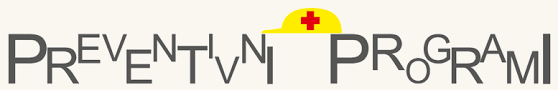 Preventivnim programima Osnovne škole Josipa Jovića obuhvaćeni su svi učenici osnovne škole,kao i njihovi roditelji. Školski preventivni programi provode se uskladu sa potrebama učeničke dobi kao i posebnim potrebama pojedinih skupina djece iučenika. ŠKOLSKI PREVENTIVNI PROGRAMPreventivnim programima Osnovne škole Josipa Jovića obuhvaćeni su svi učenici osnovne škole,kao i njihovi roditelji. Školski preventivni programi provode se uskladu sa potrebama učeničke dobi kao i posebnim potrebama pojedinih skupina djece iučenika.AKTIVNOST, PROGRAM ILI PROJEKT7.1. Školski preventivni programCILJStjecanje znanja, pozitivnih vrijednosti, stavova i vještina učenika koji će im omogućiti da se razviju u zdrave, sretne, sigurne i samopouzdane mlade osobe, sposobne za zrelo donošenje odluka i preuzimanje odgovornosti za vlastiti život.NAMJENAu odnosu na učenike:razvijanje pozitivne slike o sebijačanje osjećaja vlastite vrijednostirazvijanje vještina komunikacije, kooperacije, nenasilnog rješavanja sukoba i tolerancijenošenje s vlastitim negativnim emocijamarazvijanje radnih navika i usvajanje strategija uspješnog učenjapoticanje osobne i društvene odgovornostirazvijanje kritičnosti prema utjecaju medija i pritiscima vršnjakaupoznavanje s opasnostima zlouporabe drogapoticanje na kvalitetno provođenje slobodnog vremenastjecanje zdravih životnih navikaodnosu na roditelje: poticanje aktivnog uključivanja u život škole i dobre suradnje s razrednicima, učiteljima i stručnim suradnicimapomoć u prepoznavanju i razumijevanju razvojnih i individualnih potreba djece te u pronalaženju odgovarajućih odgojnih postupakapomoć u razvijanju roditeljskih i komunikacijskih vještina kako bi mogli što kvalitetnije poticati razvoj svih djetetovih potencijala i aktivno pridonijeti njihovom uspješnom obrazovanjuinformiranje o temama specifičnim za odgoj i obrazovanje tijekom osnovne školeinformiranje o svim vrstama ovisnosti suvremenog doba te njihovim načinima prepoznavanja i sprječavanjaodnosu na učitelje:razvijanje i održavanje pozitivnih odnosa među djelatnicimapomoć u prepoznavanju i razumijevanju razvojnih i individualnih potreba učenika i adekvatnom reagiranjupomoć u identifikaciji teškoća u razrednoj klimi i razvijanje strategija za njihovo prevladavanjeeduciranje iz područja razvoja djece i područja učenja i podučavanjaunaprjeđivanje vještina komuniciranjapoticanje kvalitete rada u nastavipodizati razine znanja iz područja komunikacije, učenja i poučavanja te područja razvoja djece i njihovih specifičnih potrebaNOSITELJIStručni suradnici, ravnateljica, razrednici, predmetni učitelji.NAČIN REALIZACIJErad s učenicima u sklopu redovne, izborne, dodatne i dopunske nastave te u sklopu izvannastavnih aktivnosti i školskih projekataradionice na satovima razrednikapredavanja i radionice za roditelje na roditeljskim sastancimapredavanja i radionice za učitelje na Učiteljskom vijećuindividualni rad s učenicima, roditeljima i učiteljimainformiranje putem stranice ŠkoleVREMENIKTijekom školske godine 2023./2024.TROŠKOVNIKFotokopirni papir, hamer papiri, flomasteri…(cca 200kn).NAČIN VREDNOVANJA I KORIŠTENJA REZULTATA VRJEDNOVANJAsamovrednovanje nositelja aktivnostiizrada završnih izvješća o realizaciji planiranih aktivnostievaluacija pojedinačnih aktivnosti od strane korisnika putem evaluacijskih listića, anketa i upitnikaevidencija slučajeva nasilja u školi i ostalih oblika neprihvatljivog ponašanjaanaliza teškoća i mogućnosti njihovog prevladavanja radi unaprjeđivanja budućeg radaSatponedjeljakutoraksrijedačetvrtakpetak1.Hrvatski jezikHrvatski jezikHrvatski jezikHrvatski jezikPriroda i društvo (izvannastavna)2.MatematikaMatematikaPriroda i društvoMatematikaHrvatski jezik3.Priroda i društvoVjeronauk(izborni)Likovna kulturaGlazbena kulturaTjelesna i zdravstvena kultura4.Tjelesna i zdravstvena kulturaEngleski jezik IInformatika (izborni) Engleski jezik IMatematika5.Sat razrednikaTjelesna i zdravstvena kulturaInformatika (izborni)VjeronaukSatponedjeljakutoraksrijedačetvrtakpetak1.Hrvatski jezikHrvatski jezik Informatika (izborni)Hrvatski jezikPriroda i društvo (izvannastavna)2.MatematikaMatematikaInformatika (izborni)Glazbena kulturaHrvatski jezik3.Priroda i društvoEngleski jezik IHrvatski jezikMatematikaTjelesna i zdravstvena kultura4.Sat razrednikaVjeronauk (izborni)MatematikaPriroda i društvoVjeronauk (izborni)5.Tjelesna i zdravstvena kulturaLikovna kulturaTjelesna i zdravstvena kulturaEngleski jezik ISatponedjeljakutoraksrijedačetvrtakpetak1.Hrvatski jezikHrvatski jezikHrvatski jezikHrvatski jezikPriroda i društvo (izvannastavna)2.MatematikaMatematikaPriroda i društvoMatematikaHrvatski jezik3.Priroda i društvoVjeronauk(izborni)Likovna kulturaGlazbena kulturaTjelesna i zdravstvena kultura4.Tjelesna i zdravstvena kulturaEngleski jezik IInformatika (izborni) Engleski jezik IMatematika5.Sat razrednikaTjelesna i zdravstvena kulturaInformatika (izborni)VjeronaukSatponedjeljakutoraksrijedačetvrtakpetak1.Hrvatski jezikHrvatski jezik Informatika (izborni)Hrvatski jezikNjemački jezik II (izborni)2.MatematikaMatematikaInformatika (izborni)Glazbena kulturaNjemački jezik II (izborni)3.Priroda i društvoEngleski jezik IHrvatski jezikMatematikaPriroda i društvo4.Sat razrednikaVjeronauk (izborni)MatematikaPriroda i društvoVjeronauk (izborni)5.Tjelesna i zdravstvena kulturaLikovna kulturaTjelesna i zdravstvena kulturaEngleski jezik IHrvatski jezikSatponedjeljakutoraksrijedačetvrtakpetak1.Hrvatski jezikMatematikaHrvatski jezikPovijestHrvatski jezik2.Engleski jezik IMatematikaEngleski jezik IHrvatski jezikEngleski jezik I3.Tjelesna i zdravstvena kulturaLikovna kulturaMatematikaHrvatski jezikMatematika4.GeografijaTehnička kulturaPovijestNjemački jezik II (izborni)Njemački jezik II (izborni)5.Sat razrednikaVjeronauk (izborni)PrirodaGlazbena kulturaTjelesna i zdravstvena kultura6.GeografijaVjeronauk (izborni)Informatika7.PrirodaInformatikaSatponedjeljakutoraksrijedačetvrtakpetak1.Engleski jezik IVjeronauk (izborni)PovijestHrvatski jezikEngleski jezik I2.Hrvatski jezikHrvatski jezikPovijestTjelesna i zdravstvena kulturaVjeronauk (izborni)3.MatematikaPrirodaHrvatski jezikGlazbena kulturaHrvatski jezik4.Tjelesna i zdravstvena kulturaPrirodaMatematikaGeografijaMatematika5.MatematikaTehnička kulturaEngleski jezik IGeografijaNjemački jezik II (izborni)6.InformatikaLikovna kulturaKemijaNjemački jezik II (izborni)7.InformatikaSat razrednikaSatponedjeljakutoraksrijedačetvrtakpetak1.Engleski jezik IVjeronauk (izborni)PovijestHrvatski jezikEngleski jezik I2.Hrvatski jezikHrvatski jezikPovijestTjelesna i zdravstvena kulturaVjeronauk (izborni)3.MatematikaBiologijaKemijaGlazbena kulturaHrvatski jezik4.Tjelesna i zdravstvena kulturaBiologijaMatematikaGeografijaMatematika5.MatematikaTehnička kulturaEngleski jezik IGeografijaNjemački jezik II (izborni)6.Informatika (izborni)Likovna kulturaKemijaNjemački jezik II (izborni)Fizika7.Informatika (izborni)Sat razrednikaFizikaSatponedjeljakutoraksrijedačetvrtakpetak1.MatematikaHrvatski jezikBiologijaTjelesna i zdravstvena kulturaVjeronauk2.MatematikaVjeronaukHrvatski jezikGeografijaHrvatski jezik3.Hrvatski jezikTehnička kulturaPovijestGeografijaNjemački jezik II (izborni)4.Engleski jezik ILikovna kulturaEngleski jezik IKemijaEngleski jezik I5.Sat razrednikaBiologijaPovijestKemijaMatematika6.Tjelesna i zdravstvena kulturaFizikaMatematikaGlazbena kulturaInformatika (izborni)7.FizikaNjemački jezik II (izborni)Informatika (izborni)Satponedjeljakutoraksrijedačetvrtakpetak1.Hrvatski jezikInformatika (izborni)Hrvatski jezikVjeronauk (izborni)Hrvatski jezik 2.MatematikaInformatika (izborni)Glazbena kulturaEngleski jezik IMatematika3.Priroda i društvoHrvatski jezikEngleski jezik IHrvatski jezikPriroda i društvo4.Likovna kultura (MatematikaVjeronauk (izborni)MatematikaSat razrednika5.Tjelesna i zdravstvena kulturaTjelesna i zdravstvena kultura Tjelesna i zdravstvena kultura6.Priroda i društvo (Izvannastavna)Satponedjeljakutoraksrijedačetvrtakpetak1.MatematikaHrvatski jezikMatematikaEngleski jezik IHrvatski jezik 2.Hrvatski jezikPriroda i društvoHrvatski jezikVjeronauk (izborni)Matematika3.Likovna kulturaTjelesna i zdravstvena kulturaVjeronauk (izborni)Hrvatski jezikPriroda i društvo4.Sat razrednikaInformatika (izborni)Engleski jezik IMatematikaGlazbena kultura5.Informatika (izborni)Tjelesna i zdravstvena kulturaTjelesna i zdravstvena kulturaSatponedjeljakutoraksrijedačetvrtakpetak1.Hrvatski jezikInformatika (izborni)Hrvatski jezikVjeronauk (izborni)Hrvatski jezik 2.MatematikaInformatika (izborni)Glazbena kulturaEngleski jezik IMatematika3.Priroda i društvoHrvatski jezikEngleski jezik IHrvatski jezikPriroda i društvo4.Likovna kultura (MatematikaVjeronauk (izborni)MatematikaSat razrednika5.Tjelesna i zdravstvena kulturaNjemački jezik II (izborni)Priroda i društvoTjelesna i zdravstvena kultura6.Njemački jezik II (izborni)Priroda i društvo (Izvannastavna)Satponedjeljakutoraksrijedačetvrtakčetvrtakpetak1.Engleski jezik IEngleski jezik IHrvatski jezikLikovna kulturaLikovna kulturaMatematika2.Njemački jezik II (izborni)Hrvatski jezikHrvatski jezikTehnička kulturaTehnička kulturaEngleski jezik I3.Njemački jezik II (izborni)Tjelesna i zdravstvena kulturaTjelesna i zdravstvena kulturaTjelesna i zdravstvena kulturaMatematikaHrvatski jezik 4.PrirodaMatematikaGlazbena kulturaInformatikaInformatikaHrvatski jezik 5.Vjeronauk (izborni)MatematikaSat razrednikaInformatikaInformatikaPriroda6.Vjeronauk (izborni)PovijestPovijestPovijest7.GeografijaGeografijaGeografijaSatponedjeljakutoraksrijedačetvrtakpetak1.PrirodaMatematika/Njemački jezik II (izborni)Matematika2.Hrvatski jezikMatematikaVjeronaukHrvatski jezikMatematika3.Engleski jezik IPovijestHrvatski jezikVjeronauk (izborni)Engleski jezik I 4.Njemački jezik II (izborni)PovijestTjelesna i zdravstvena kultura Tehnička kulturaGeografija5.Sat razrednikaTjelesna i zdravstvena kulturaGlazbena kulturaLikovna kultura Geografija6.PrirodaHrvatski jezikInformatika (izborni)Hrvatski jezik7.Informatika (izborni)Satponedjeljakutoraksrijedačetvrtakpetak1.BiologijaMatematikaFizikaNjemački jezik II (izborni)Matematika2.KemijaMatematikaVjeronaukHrvatski jezikMatematika3.Engleski jezik IPovijestHrvatski jezikVjeronauk (izborni)Engleski jezik I 4.Njemački jezik II (izborni)PovijestTjelesna i zdravstvena kultura Tehnička kulturaGeografija5.Sat razrednikaTjelesna i zdravstvena kulturaGlazbena kulturaLikovna kultura Geografija6.BiologijaHrvatski jezikInformatika (izborni)Hrvatski jezik7.FizikaInformatika (izborni)KemijaSatponedjeljakutoraksrijedačetvrtakpetak1.PovijestTjelesna i zdravstvena kulturaGlazbena kulturaTehnička kulturaEngleski jezik I2.Engleski jezik I PovijestTjelesna i zdravstvena kulturaLikovna kulturaBiologija3.BiologijaHrvatski jezikSat razrednikaEngleski jezik IMatematika4.Hrvatski jezikMatematikaHrvatski jezikFizikaMatematika5.Njemački jezik II (izborni)MatematikaVjeronauk (izborni)FizikaHrvatski jezik6.Njemački jezik II (izborni)Informatika (izborni)Vjeronauk (izborni)Kemija7.KemijaInformatika (izborni)GeografijaGeografija